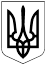 БЕРЕЗАНСЬКА МІСЬКА РАДАБРОВАРСЬКОГО РАЙОНУ КИЇВСЬКОЇ ОБЛАСТІВИКОНАВЧИЙ КОМІТЕТ РІШЕННЯ31 серпня 2021  року                                                                                      № 144Про внесення змін до  складу комітету доступності людей  з обмеженими фізичними можливостямита інших маломобільних груп  населення до об’єктів житлового і громадського призначенняВ зв’язку із кадровими змінами, відповідно до статті 34 Закону України „Про місцеве самоврядування в Україні”, з метою забезпечення ефективної роботи дорадчих органів, виконавчий комітет Березанської міської радиВИРІШИВ:Внести зміни до: 1) пункту 1 рішення виконавчого комітету Березанської міської ради від 21.11.2019 № 251 „Про внесення змін до складу комітету доступності людей з обмеженими фізичними можливостями та інших маломобільних груп населення до об’єктів житлового і громадського призначення“ виклавши його в новій редакції, додається. Визнати таким, що втратив чинність:абзац 11 пункту 1 рішення виконавчого комітету Березанської міської ради від 29.04.2021 № 98 „Про внесення змін до складу комісій та робочої групи“.Контроль за виконанням рішення покласти на першого заступника міського голови Хруля Р.Ф.Виконувач обов’язків міського голови                                        (підпис)                    Руслан ХРУЛЬЗАТВЕРДЖЕНОРішення виконавчого комітетуБерезанської міської ради31 серпня  2021 року №  144Склад комітетудоступності людей з обмеженими фізичними можливостями та інших маломобільних груп населення до об’єктів житлового і громадського призначенняЗаступник міського голови з питань діяльності виконавчих органів        (підпис)        Іванна МОСІНЗОВАХруль Руслан Федорович -голова комітету доступності людей з обмеженими фізичними можливостями та інших маломобільних груп населення до об’єктів житлового і громадського призначення (далі – Комітету доступності), перший заступник міського головиХмарська Наталія Володимирівна -заступник голови Комітету доступності, начальник відділу архітектури та містобудування виконавчого комітету Березанської міської ради, головний архітекторПінчук Ірина Іллівна-головний спеціаліст сектору адресної соціальної допомоги та міських цільових програм відділу обробки заяв та документів на отримання соціальної допомоги та компенсацій управління соціального захисту населення та праці виконавчого комітету Березанської міської радиЧлени комітету доступності:Члени комітету доступності:Члени комітету доступності:Волков Володимир Васильович-староста с. Яблуневе, с. Григорівка,          с. Дубове, с. ХмельовикГурін Олександр Миколайович-член виконавчого комітету Березанської міської ради (за згодою)Дика Тетяна Григорівна-староста Ярешківського старостинського округуДеркач Михайло Васильович-староста  Недрянського старостинського округуЗагорулько Оксана Володимирівна-начальник відділу освіти виконавчого комітету Березанської міської радиСивак Ольга Володимирівна -заступник начальника – начальник відділу обробки заяв та документів на отримання соціальної допомоги та компенсацій управління соціального захисту населення   та праці виконавчого  комітету Березанської міської радиКуява Алла Іванівна-головний лікар КНП „Центр первинної медико-санітарної допомоги Березанської міської ради“Луценко Володимир Вікторович-директор комунального некомерційного підприємства „Березанська міська лікарня Березанської міської ради“Москаленко Лариса Аркадіївна-начальник управління соціального захисту населення та праці виконавчого комітету Березанської міської радиМірошніченко Анатолій Васильович -староста Пилипчанського старостинського округуНасташевський Дмитро Васильович -староста Садівського старостинського округуНипорка Ярослав Васильович-голова Березанської міської організації ветеранів (за згодою)Окладний Олександр Сергійович -начальник КП „Березанський ККП“ виконавчого комітету Березанської міської радиСарнацький Анатолій Володимирович-голова спілки інвалідів „Надія“ (за згодою)Юрій Василь Олексійович-староста Лехнівського старостинського округуЯхно Олександр Григорович -начальник КП „ЖПП“ виконавчого комітету Березанської міської ради